附件2大悟县城关中学位置地图具体地址：大悟县城中南路130号乘车路线：从孝感北站下车的考生，乘座大悟2路公交车到大悟中心客运站下车，转乘大悟4路公交车或步行到大悟县城关中学。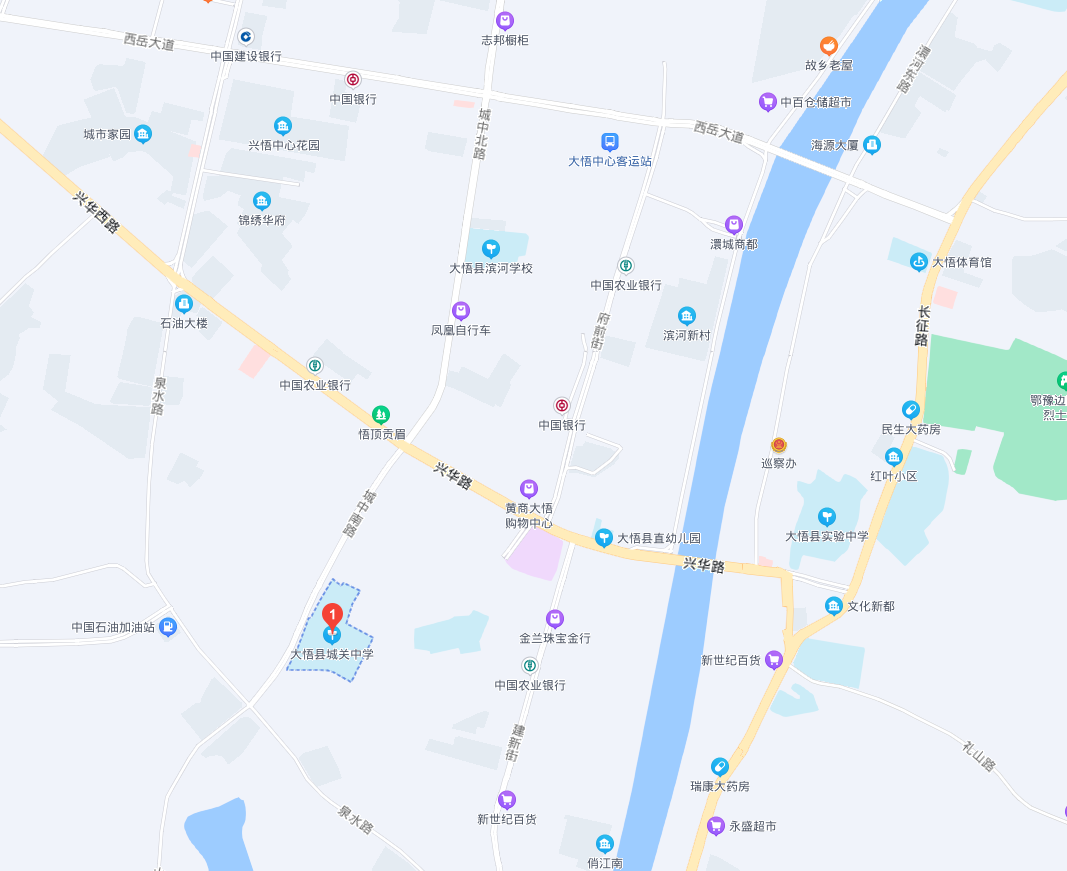 